湖北经济学院2024届优秀本科毕业生事迹材料说明根据《关于评选2024届优秀本科毕业生的通知》，现就2024届优秀本科毕业生事迹材料要求通知如下：一、事迹材料word以“学院+班级+姓名”命名，包含以下几个部分。（一）个人简介：含姓名、性别、出生年月、政治面貌、班级、专业、本科学习期间获得的重要奖项及重要荣誉（校级及以上）。所获奖项按奖学金、竞赛、荣誉称号等顺序列出，同一类奖项取级别最高者即可。（二）典型事迹：1、事迹字数控制在2000字左右，题目自拟，文章标题要简练精确，能集中反映中心思想，内容具有一定的情感和思想深度；2、可结合个人在经院的学习成长、感人事迹、生活故事、心灵感悟等撰写；可围绕如何选定考研、出境留学、创业、就业等目标撰写；可围绕实现大学目标的具体路径和方法等撰写。（三）毕业感言：300字以内。注：格式要求正标题小二黑体加粗，副标题小三黑体，正文四号仿宋。字符间距：标准。行距：固定值30磅。二、提交个人照片：全身或半身正面照（大小在1M以上），照片以“学院+班级+姓名”方式命名上述两份材料放一个文件夹，命名为“学院+班级+姓名”，学院汇总后统一发学工处刘老师。示例如下：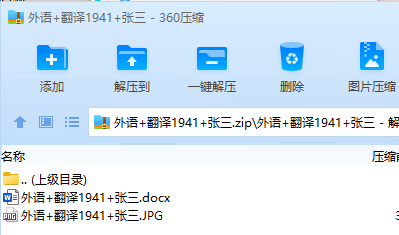 